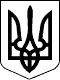 ВЕЛИКОСЕВЕРИНІВСЬКА СІЛЬСЬКА РАДА
КРОПИВНИЦЬКОГО РАЙОНУ КІРОВОГРАДСЬКОЇ ОБЛАСТІШІСТНАДЦЯТА  СЕСІЯ ВОСЬМОГО СКЛИКАННЯРІШЕННЯвід  «» грудня 2021 року                                                                     № с. Велика СеверинкаПро затвердження Програми «Турбота» по поліпшенню соціального захисту громадян на 2021-2023 роки в новій редакціїВідповідно до Конституції України, керуючись Законами України «Про місцеве самоврядування в Україні», «Про статус ветеранів війни, гарантії їх соціального захисту», «Про соціальний і правовий захист військовослужбовців та членів їх сімей», «Про основні засади соціального захисту ветеранів праці та інших громадян похилого віку в Україні», «Про статус і соціальний захист громадян, які постраждали внаслідок Чорнобильської катастрофи», «Про основи соціальної захищеності інвалідів в Україні», «Про поховання та похоронну справу», «Про захист населення від інфекційних хвороб», Бюджетним кодексом України, Постановами Кабінету Міністрів України №1303 від 17.08.1998 року з додатками «Про впорядкування безоплатного та пільгового відпуску лікарських засобів за рецептами лікарів у разі амбулаторного лікування окремих груп населення та за певними категоріями захворювань», відповідно до рішення сесії Великосеверинівської сільської ради від 05.05.2021 року №475 «Про внесення змін до структури та штатного розпису Великосеверинівської сільської ради», з метою реалізації соціальної політики, посилення соціального захисту ветеранів війни та праці, інвалідів, одиноких непрацездатних та малозабезпечених громадян,СІЛЬСЬКА РАДА ВИРІШИЛА:	1. Затвердити Програму «Турбота» по поліпшенню соціального захисту громадян на 2021 - 2023 роки в новій редакції (далі - Програма), що додається.2. Визнати таким, що втратило чинність, рішення сесії Великосеверинівської сільської ради від 28 грудня року №58 «Про затвердження Програму «Турбота» по поліпшенню соціального захисту громадян на 2021 - 2023 роки.3.Контроль за виконанням даного рішення покласти на постійну комісію з питань освіти, фізичного виховання, культури, охорони здоров’я та соціального захисту сільської ради.Сільський голова	Сергій ЛЕВЧЕНКО